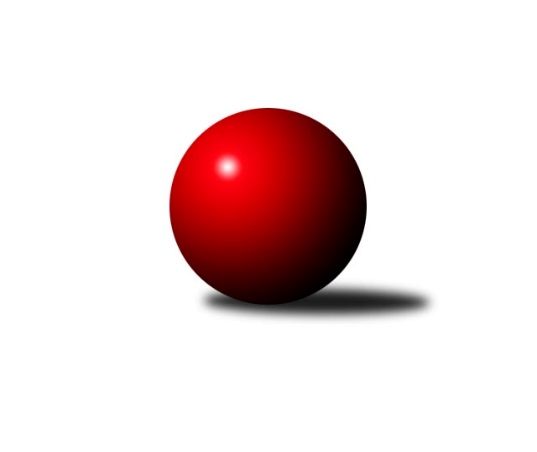 Č.7Ročník 2010/2011	5.5.2024 3. KLM C 2010/2011Statistika 7. kolaTabulka družstev:		družstvo	záp	výh	rem	proh	skore	sety	průměr	body	plné	dorážka	chyby	1.	HKK Olomouc ˝A˝	7	6	1	0	39.5 : 16.5 	(102.5 : 65.5)	3196	13	2134	1062	22.3	2.	TJ Sokol Machová ˝A˝	7	5	0	2	34.0 : 22.0 	(86.0 : 82.0)	3142	10	2124	1017	36.1	3.	TJ Horní Benešov ˝A˝	7	5	0	2	32.0 : 24.0 	(82.0 : 86.0)	3201	10	2157	1044	29.9	4.	TJ  Krnov ˝A˝	7	3	2	2	31.0 : 25.0 	(96.0 : 72.0)	3169	8	2140	1030	28.4	5.	KK Zábřeh ˝B˝	7	3	1	3	29.0 : 27.0 	(91.0 : 77.0)	3181	7	2136	1045	29.3	6.	TJ Sokol Michálkovice ˝A˝	7	3	1	3	29.0 : 27.0 	(90.5 : 77.5)	3045	7	2071	974	37.1	7.	SKK Jeseník ˝A˝	7	3	1	3	27.5 : 28.5 	(77.5 : 90.5)	3121	7	2130	991	35.1	8.	TJ Sokol Chvalíkovice ˝A˝	7	3	0	4	24.5 : 31.5 	(76.5 : 91.5)	3167	6	2146	1022	36.9	9.	TJ  Prostějov ˝A˝	7	3	0	4	24.0 : 32.0 	(79.0 : 89.0)	3113	6	2106	1007	31.9	10.	TJ Spartak Přerov ˝B˝	7	2	0	5	25.0 : 31.0 	(82.5 : 85.5)	3143	4	2124	1019	27.4	11.	HKK Olomouc ˝B˝	7	2	0	5	23.5 : 32.5 	(77.0 : 91.0)	3000	4	2057	944	37	12.	TJ Opava ˝B˝	7	1	0	6	17.0 : 39.0 	(67.5 : 100.5)	3070	2	2108	963	42.3Tabulka doma:		družstvo	záp	výh	rem	proh	skore	sety	průměr	body	maximum	minimum	1.	TJ Sokol Michálkovice ˝A˝	3	3	0	0	20.0 : 4.0 	(48.0 : 24.0)	3088	6	3124	3062	2.	HKK Olomouc ˝A˝	3	3	0	0	18.0 : 6.0 	(47.0 : 25.0)	3289	6	3383	3225	3.	TJ Sokol Machová ˝A˝	4	3	0	1	20.0 : 12.0 	(51.0 : 45.0)	3158	6	3181	3121	4.	TJ Horní Benešov ˝A˝	4	3	0	1	19.0 : 13.0 	(49.0 : 47.0)	3157	6	3221	3112	5.	KK Zábřeh ˝B˝	4	2	1	1	18.0 : 14.0 	(50.5 : 45.5)	3213	5	3325	3076	6.	TJ  Krnov ˝A˝	3	1	1	1	13.0 : 11.0 	(43.0 : 29.0)	3184	3	3205	3149	7.	SKK Jeseník ˝A˝	3	1	1	1	12.5 : 11.5 	(32.0 : 40.0)	3026	3	3051	2989	8.	TJ Sokol Chvalíkovice ˝A˝	3	1	0	2	9.5 : 14.5 	(32.5 : 39.5)	3014	2	3089	2954	9.	HKK Olomouc ˝B˝	4	1	0	3	14.0 : 18.0 	(41.5 : 54.5)	3064	2	3131	3005	10.	TJ Opava ˝B˝	4	1	0	3	11.0 : 21.0 	(43.0 : 53.0)	3011	2	3069	2931	11.	TJ  Prostějov ˝A˝	3	0	0	3	6.0 : 18.0 	(29.5 : 42.5)	3078	0	3128	3044	12.	TJ Spartak Přerov ˝B˝	4	0	0	4	10.0 : 22.0 	(40.0 : 56.0)	3254	0	3310	3202Tabulka venku:		družstvo	záp	výh	rem	proh	skore	sety	průměr	body	maximum	minimum	1.	HKK Olomouc ˝A˝	4	3	1	0	21.5 : 10.5 	(55.5 : 40.5)	3180	7	3213	3113	2.	TJ  Prostějov ˝A˝	4	3	0	1	18.0 : 14.0 	(49.5 : 46.5)	3122	6	3284	2981	3.	TJ  Krnov ˝A˝	4	2	1	1	18.0 : 14.0 	(53.0 : 43.0)	3166	5	3273	3031	4.	TJ Spartak Přerov ˝B˝	3	2	0	1	15.0 : 9.0 	(42.5 : 29.5)	3106	4	3153	3039	5.	TJ Sokol Machová ˝A˝	3	2	0	1	14.0 : 10.0 	(35.0 : 37.0)	3134	4	3217	3025	6.	TJ Horní Benešov ˝A˝	3	2	0	1	13.0 : 11.0 	(33.0 : 39.0)	3214	4	3259	3177	7.	SKK Jeseník ˝A˝	4	2	0	2	15.0 : 17.0 	(45.5 : 50.5)	3145	4	3204	3098	8.	TJ Sokol Chvalíkovice ˝A˝	4	2	0	2	15.0 : 17.0 	(44.0 : 52.0)	3169	4	3336	3024	9.	KK Zábřeh ˝B˝	3	1	0	2	11.0 : 13.0 	(40.5 : 31.5)	3170	2	3344	3042	10.	HKK Olomouc ˝B˝	3	1	0	2	9.5 : 14.5 	(35.5 : 36.5)	2979	2	3042	2940	11.	TJ Sokol Michálkovice ˝A˝	4	0	1	3	9.0 : 23.0 	(42.5 : 53.5)	3035	1	3140	2946	12.	TJ Opava ˝B˝	3	0	0	3	6.0 : 18.0 	(24.5 : 47.5)	3090	0	3147	3050Tabulka podzimní části:		družstvo	záp	výh	rem	proh	skore	sety	průměr	body	doma	venku	1.	HKK Olomouc ˝A˝	7	6	1	0	39.5 : 16.5 	(102.5 : 65.5)	3196	13 	3 	0 	0 	3 	1 	0	2.	TJ Sokol Machová ˝A˝	7	5	0	2	34.0 : 22.0 	(86.0 : 82.0)	3142	10 	3 	0 	1 	2 	0 	1	3.	TJ Horní Benešov ˝A˝	7	5	0	2	32.0 : 24.0 	(82.0 : 86.0)	3201	10 	3 	0 	1 	2 	0 	1	4.	TJ  Krnov ˝A˝	7	3	2	2	31.0 : 25.0 	(96.0 : 72.0)	3169	8 	1 	1 	1 	2 	1 	1	5.	KK Zábřeh ˝B˝	7	3	1	3	29.0 : 27.0 	(91.0 : 77.0)	3181	7 	2 	1 	1 	1 	0 	2	6.	TJ Sokol Michálkovice ˝A˝	7	3	1	3	29.0 : 27.0 	(90.5 : 77.5)	3045	7 	3 	0 	0 	0 	1 	3	7.	SKK Jeseník ˝A˝	7	3	1	3	27.5 : 28.5 	(77.5 : 90.5)	3121	7 	1 	1 	1 	2 	0 	2	8.	TJ Sokol Chvalíkovice ˝A˝	7	3	0	4	24.5 : 31.5 	(76.5 : 91.5)	3167	6 	1 	0 	2 	2 	0 	2	9.	TJ  Prostějov ˝A˝	7	3	0	4	24.0 : 32.0 	(79.0 : 89.0)	3113	6 	0 	0 	3 	3 	0 	1	10.	TJ Spartak Přerov ˝B˝	7	2	0	5	25.0 : 31.0 	(82.5 : 85.5)	3143	4 	0 	0 	4 	2 	0 	1	11.	HKK Olomouc ˝B˝	7	2	0	5	23.5 : 32.5 	(77.0 : 91.0)	3000	4 	1 	0 	3 	1 	0 	2	12.	TJ Opava ˝B˝	7	1	0	6	17.0 : 39.0 	(67.5 : 100.5)	3070	2 	1 	0 	3 	0 	0 	3Tabulka jarní části:		družstvo	záp	výh	rem	proh	skore	sety	průměr	body	doma	venku	1.	TJ Opava ˝B˝	0	0	0	0	0.0 : 0.0 	(0.0 : 0.0)	0	0 	0 	0 	0 	0 	0 	0 	2.	TJ Spartak Přerov ˝B˝	0	0	0	0	0.0 : 0.0 	(0.0 : 0.0)	0	0 	0 	0 	0 	0 	0 	0 	3.	SKK Jeseník ˝A˝	0	0	0	0	0.0 : 0.0 	(0.0 : 0.0)	0	0 	0 	0 	0 	0 	0 	0 	4.	HKK Olomouc ˝A˝	0	0	0	0	0.0 : 0.0 	(0.0 : 0.0)	0	0 	0 	0 	0 	0 	0 	0 	5.	TJ Sokol Machová ˝A˝	0	0	0	0	0.0 : 0.0 	(0.0 : 0.0)	0	0 	0 	0 	0 	0 	0 	0 	6.	TJ  Krnov ˝A˝	0	0	0	0	0.0 : 0.0 	(0.0 : 0.0)	0	0 	0 	0 	0 	0 	0 	0 	7.	KK Zábřeh ˝B˝	0	0	0	0	0.0 : 0.0 	(0.0 : 0.0)	0	0 	0 	0 	0 	0 	0 	0 	8.	TJ Sokol Chvalíkovice ˝A˝	0	0	0	0	0.0 : 0.0 	(0.0 : 0.0)	0	0 	0 	0 	0 	0 	0 	0 	9.	HKK Olomouc ˝B˝	0	0	0	0	0.0 : 0.0 	(0.0 : 0.0)	0	0 	0 	0 	0 	0 	0 	0 	10.	TJ Horní Benešov ˝A˝	0	0	0	0	0.0 : 0.0 	(0.0 : 0.0)	0	0 	0 	0 	0 	0 	0 	0 	11.	TJ Sokol Michálkovice ˝A˝	0	0	0	0	0.0 : 0.0 	(0.0 : 0.0)	0	0 	0 	0 	0 	0 	0 	0 	12.	TJ  Prostějov ˝A˝	0	0	0	0	0.0 : 0.0 	(0.0 : 0.0)	0	0 	0 	0 	0 	0 	0 	0 Zisk bodů pro družstvo:		jméno hráče	družstvo	body	zápasy	v %	dílčí body	sety	v %	1.	Jiří Zezulka 	HKK Olomouc ˝A˝ 	6	/	6	(100%)	21	/	24	(88%)	2.	Leopold Jašek 	HKK Olomouc ˝B˝ 	6	/	7	(86%)	19	/	28	(68%)	3.	Radek Stoklásek 	TJ Sokol Machová ˝A˝ 	6	/	7	(86%)	16.5	/	28	(59%)	4.	Jakub Smejkal 	SKK Jeseník ˝A˝ 	5	/	6	(83%)	15	/	24	(63%)	5.	Vladimír Mánek 	TJ Spartak Přerov ˝B˝ 	5	/	6	(83%)	15	/	24	(63%)	6.	Petr Řepecký 	TJ Sokol Michálkovice ˝A˝ 	5	/	7	(71%)	19	/	28	(68%)	7.	Radek Havran 	HKK Olomouc ˝A˝ 	5	/	7	(71%)	19	/	28	(68%)	8.	Přemysl Žáček 	TJ  Krnov ˝A˝ 	5	/	7	(71%)	17.5	/	28	(63%)	9.	Václav Smejkal 	SKK Jeseník ˝A˝ 	5	/	7	(71%)	17.5	/	28	(63%)	10.	Milan Dovrtěl 	TJ Sokol Machová ˝A˝ 	5	/	7	(71%)	16	/	28	(57%)	11.	Václav Hrejzek 	TJ Sokol Michálkovice ˝A˝ 	5	/	7	(71%)	15	/	28	(54%)	12.	Kamil Kovařík 	TJ Horní Benešov ˝A˝ 	5	/	7	(71%)	14.5	/	28	(52%)	13.	Vojtěch Venclík 	TJ Spartak Přerov ˝B˝ 	5	/	7	(71%)	14.5	/	28	(52%)	14.	Josef Šrámek 	HKK Olomouc ˝A˝ 	4	/	4	(100%)	12	/	16	(75%)	15.	Petr Schwalbe 	TJ Opava ˝B˝ 	4	/	5	(80%)	13	/	20	(65%)	16.	Jiří Němec 	HKK Olomouc ˝A˝ 	4	/	6	(67%)	13.5	/	24	(56%)	17.	David Hendrych 	TJ Sokol Chvalíkovice ˝A˝ 	4	/	6	(67%)	12.5	/	24	(52%)	18.	Vladimír Valenta 	TJ Sokol Chvalíkovice ˝A˝ 	4	/	6	(67%)	12	/	24	(50%)	19.	Vlastimil Kotrla 	TJ  Krnov ˝A˝ 	4	/	7	(57%)	19	/	28	(68%)	20.	Jiří Michálek 	KK Zábřeh ˝B˝ 	4	/	7	(57%)	18	/	28	(64%)	21.	Jiří Jedlička 	TJ  Krnov ˝A˝ 	4	/	7	(57%)	18	/	28	(64%)	22.	Jakub Hendrych 	TJ Sokol Chvalíkovice ˝A˝ 	4	/	7	(57%)	16	/	28	(57%)	23.	Miroslav Míšek 	TJ Sokol Machová ˝A˝ 	4	/	7	(57%)	16	/	28	(57%)	24.	Josef Jurášek 	TJ Sokol Michálkovice ˝A˝ 	4	/	7	(57%)	15.5	/	28	(55%)	25.	Bedřich Pluhař 	TJ  Krnov ˝A˝ 	4	/	7	(57%)	15	/	28	(54%)	26.	Jiří Kropáč 	HKK Olomouc ˝B˝ 	4	/	7	(57%)	15	/	28	(54%)	27.	Josef Čapka 	HKK Olomouc ˝B˝ 	4	/	7	(57%)	14.5	/	28	(52%)	28.	Václav Eichler 	TJ  Krnov ˝A˝ 	4	/	7	(57%)	14.5	/	28	(52%)	29.	Milan Šula 	KK Zábřeh ˝B˝ 	4	/	7	(57%)	14	/	28	(50%)	30.	Kamil Kubeša 	TJ Horní Benešov ˝A˝ 	4	/	7	(57%)	14	/	28	(50%)	31.	Vlastimil Grebeníček 	TJ Sokol Machová ˝A˝ 	4	/	7	(57%)	14	/	28	(50%)	32.	Michal Smejkal 	SKK Jeseník ˝A˝ 	4	/	7	(57%)	13.5	/	28	(48%)	33.	David Pospíšil 	HKK Olomouc ˝B˝ 	3	/	5	(60%)	12	/	20	(60%)	34.	Marian Hošek 	HKK Olomouc ˝A˝ 	3	/	5	(60%)	12	/	20	(60%)	35.	Martin Adámek 	TJ  Prostějov ˝A˝ 	3	/	5	(60%)	10.5	/	20	(53%)	36.	Michal Zych 	TJ Sokol Michálkovice ˝A˝ 	3	/	5	(60%)	10.5	/	20	(53%)	37.	Milan Jahn 	TJ Opava ˝B˝ 	3	/	5	(60%)	7.5	/	20	(38%)	38.	Jan Pernica 	TJ  Prostějov ˝A˝ 	3	/	6	(50%)	14.5	/	24	(60%)	39.	Milan Kanda 	TJ Spartak Přerov ˝B˝ 	3	/	6	(50%)	13	/	24	(54%)	40.	Martin Marek 	KK Zábřeh ˝B˝ 	3	/	6	(50%)	13	/	24	(54%)	41.	Tomáš Sádecký 	KK Zábřeh ˝B˝ 	3	/	6	(50%)	13	/	24	(54%)	42.	Martin Bilíček 	TJ Horní Benešov ˝A˝ 	3	/	6	(50%)	12.5	/	24	(52%)	43.	Tomáš Rechtoris 	TJ Sokol Michálkovice ˝A˝ 	3	/	6	(50%)	12	/	24	(50%)	44.	Michal Klich 	TJ Horní Benešov ˝A˝ 	3	/	6	(50%)	11	/	24	(46%)	45.	Josef Karafiát 	KK Zábřeh ˝B˝ 	3	/	7	(43%)	14.5	/	28	(52%)	46.	Jaroslav Michalík 	TJ Sokol Machová ˝A˝ 	3	/	7	(43%)	11.5	/	28	(41%)	47.	Vlastimil Skopalík 	TJ Horní Benešov ˝A˝ 	3	/	7	(43%)	10.5	/	28	(38%)	48.	Petr Šulák 	SKK Jeseník ˝A˝ 	2.5	/	7	(36%)	12	/	28	(43%)	49.	Marek Hynar 	TJ Sokol Chvalíkovice ˝A˝ 	2.5	/	7	(36%)	12	/	28	(43%)	50.	Bohuslav Čuba 	TJ Horní Benešov ˝A˝ 	2	/	2	(100%)	6	/	8	(75%)	51.	Martin Zaoral 	TJ  Prostějov ˝A˝ 	2	/	2	(100%)	6	/	8	(75%)	52.	Radek Malíšek 	HKK Olomouc ˝A˝ 	2	/	2	(100%)	5	/	8	(63%)	53.	Marek Ollinger 	KK Zábřeh ˝B˝ 	2	/	3	(67%)	6.5	/	12	(54%)	54.	Petr Černohous 	TJ  Prostějov ˝A˝ 	2	/	3	(67%)	6	/	12	(50%)	55.	Pavel Kovalčík 	TJ Opava ˝B˝ 	2	/	3	(67%)	6	/	12	(50%)	56.	Pavel Hendrych 	TJ Opava ˝B˝ 	2	/	3	(67%)	5	/	12	(42%)	57.	Jiří Divila ml. 	TJ Spartak Přerov ˝B˝ 	2	/	4	(50%)	9.5	/	16	(59%)	58.	Martin Šumník 	TJ Sokol Chvalíkovice ˝A˝ 	2	/	4	(50%)	6	/	16	(38%)	59.	Vladimír Peter 	TJ Opava ˝B˝ 	2	/	5	(40%)	10	/	20	(50%)	60.	Josef Jurda 	TJ  Prostějov ˝A˝ 	2	/	5	(40%)	9.5	/	20	(48%)	61.	Jiří Vrba 	SKK Jeseník ˝A˝ 	2	/	5	(40%)	9	/	20	(45%)	62.	Jiří Divila st. 	TJ Spartak Přerov ˝B˝ 	2	/	5	(40%)	9	/	20	(45%)	63.	Jan Tögel 	HKK Olomouc ˝A˝ 	2	/	5	(40%)	8	/	20	(40%)	64.	Dušan Říha 	HKK Olomouc ˝B˝ 	2	/	5	(40%)	7.5	/	20	(38%)	65.	Miroslav Plachý 	TJ  Prostějov ˝A˝ 	2	/	5	(40%)	7	/	20	(35%)	66.	Michal Albrecht 	KK Zábřeh ˝B˝ 	2	/	6	(33%)	12	/	24	(50%)	67.	Petr Vácha 	TJ Spartak Přerov ˝B˝ 	2	/	6	(33%)	11	/	24	(46%)	68.	Roman Rolenc 	TJ  Prostějov ˝A˝ 	2	/	7	(29%)	14.5	/	28	(52%)	69.	Josef Linhart 	TJ Sokol Michálkovice ˝A˝ 	2	/	7	(29%)	13.5	/	28	(48%)	70.	Martin Koraba 	TJ  Krnov ˝A˝ 	2	/	7	(29%)	12	/	28	(43%)	71.	Miroslav Znojil 	TJ  Prostějov ˝A˝ 	2	/	7	(29%)	10	/	28	(36%)	72.	Pavel Čech 	TJ Sokol Michálkovice ˝A˝ 	1	/	1	(100%)	4	/	4	(100%)	73.	Zdeněk Černý 	TJ Horní Benešov ˝A˝ 	1	/	1	(100%)	3.5	/	4	(88%)	74.	Radek Husek 	TJ Sokol Machová ˝A˝ 	1	/	1	(100%)	2	/	4	(50%)	75.	Maciej Basista 	TJ Opava ˝B˝ 	1	/	2	(50%)	4	/	8	(50%)	76.	Vladimír Sedláček 	TJ Spartak Přerov ˝B˝ 	1	/	3	(33%)	3.5	/	12	(29%)	77.	Miroslav Petřek ml.	TJ Horní Benešov ˝A˝ 	1	/	4	(25%)	8	/	16	(50%)	78.	Josef Hendrych 	TJ Sokol Chvalíkovice ˝A˝ 	1	/	4	(25%)	6	/	16	(38%)	79.	Bohuslav Husek 	TJ Sokol Machová ˝A˝ 	1	/	6	(17%)	10	/	24	(42%)	80.	Radek Hendrych 	TJ Sokol Chvalíkovice ˝A˝ 	1	/	6	(17%)	9	/	24	(38%)	81.	Josef Němec 	TJ Opava ˝B˝ 	1	/	6	(17%)	7	/	24	(29%)	82.	Jiří Fárek 	SKK Jeseník ˝A˝ 	1	/	7	(14%)	7	/	28	(25%)	83.	Milan Sekanina 	HKK Olomouc ˝B˝ 	0.5	/	5	(10%)	6	/	20	(30%)	84.	Roman Beinhauer 	TJ Sokol Chvalíkovice ˝A˝ 	0	/	1	(0%)	2	/	4	(50%)	85.	Zdeněk Chudožilov 	TJ  Prostějov ˝A˝ 	0	/	1	(0%)	1	/	4	(25%)	86.	Zdeněk Kment 	TJ Horní Benešov ˝A˝ 	0	/	1	(0%)	1	/	4	(25%)	87.	Vlastimil Trulej 	TJ Sokol Chvalíkovice ˝A˝ 	0	/	1	(0%)	1	/	4	(25%)	88.	Petr Jurášek 	TJ Sokol Michálkovice ˝A˝ 	0	/	1	(0%)	1	/	4	(25%)	89.	Petr  Šulák ml. 	SKK Jeseník ˝A˝ 	0	/	1	(0%)	0.5	/	4	(13%)	90.	Tomáš Valíček 	TJ Opava ˝B˝ 	0	/	1	(0%)	0	/	4	(0%)	91.	Daniel Dudek 	TJ Sokol Michálkovice ˝A˝ 	0	/	1	(0%)	0	/	4	(0%)	92.	Marek  Navrátil 	TJ Spartak Přerov ˝B˝ 	0	/	2	(0%)	3	/	8	(38%)	93.	Jiří Vrba 	SKK Jeseník ˝A˝ 	0	/	2	(0%)	3	/	8	(38%)	94.	Svatopluk Kříž 	TJ Opava ˝B˝ 	0	/	4	(0%)	6	/	16	(38%)	95.	Aleš Čapka 	HKK Olomouc ˝A˝ 	0	/	4	(0%)	5.5	/	16	(34%)	96.	Svatopluk Hopjan 	HKK Olomouc ˝B˝ 	0	/	5	(0%)	3	/	20	(15%)	97.	Rudolf Haim 	TJ Opava ˝B˝ 	0	/	6	(0%)	6	/	24	(25%)Průměry na kuželnách:		kuželna	průměr	plné	dorážka	chyby	výkon na hráče	1.	TJ Spartak Přerov, 1-6	3281	2197	1084	24.6	(547.0)	2.	KK Zábřeh, 1-4	3194	2145	1049	30.5	(532.4)	3.	HKK Olomouc, 1-8	3156	2141	1014	33.6	(526.0)	4.	TJ Sokol Luhačovice, 1-4	3147	2143	1003	38.6	(524.6)	5.	 Horní Benešov, 1-4	3144	2131	1012	31.5	(524.1)	6.	TJ  Prostějov, 1-4	3122	2106	1016	29.7	(520.3)	7.	TJ Sokol Bohumín, 1-4	3038	2087	950	34.3	(506.4)	8.	TJ Opava, 1-4	3031	2072	959	36.9	(505.3)	9.	SKK Jeseník, 1-4	3031	2047	983	32.3	(505.3)Nejlepší výkony na kuželnách:TJ Spartak Přerov, 1-6KK Zábřeh ˝B˝	3344	5. kolo	Milan Kanda 	TJ Spartak Přerov ˝B˝	602	7. koloTJ Sokol Chvalíkovice ˝A˝	3336	7. kolo	Jiří Michálek 	KK Zábřeh ˝B˝	600	5. koloTJ Spartak Přerov ˝B˝	3310	7. kolo	Milan Šula 	KK Zábřeh ˝B˝	581	5. koloTJ  Prostějov ˝A˝	3284	1. kolo	Petr Vácha 	TJ Spartak Přerov ˝B˝	580	3. koloTJ  Krnov ˝A˝	3273	3. kolo	Bedřich Pluhař 	TJ  Krnov ˝A˝	577	3. koloTJ Spartak Přerov ˝B˝	3261	1. kolo	Marek Hynar 	TJ Sokol Chvalíkovice ˝A˝	575	7. koloTJ Spartak Přerov ˝B˝	3244	3. kolo	Vladimír Valenta 	TJ Sokol Chvalíkovice ˝A˝	574	7. koloTJ Spartak Přerov ˝B˝	3202	5. kolo	Marek Ollinger 	KK Zábřeh ˝B˝	570	5. kolo		. kolo	Martin Adámek 	TJ  Prostějov ˝A˝	568	1. kolo		. kolo	Jan Pernica 	TJ  Prostějov ˝A˝	566	1. koloKK Zábřeh, 1-4KK Zábřeh ˝B˝	3325	6. kolo	Michal Albrecht 	KK Zábřeh ˝B˝	605	6. koloKK Zábřeh ˝B˝	3297	3. kolo	Kamil Kovařík 	TJ Horní Benešov ˝A˝	578	6. koloTJ Horní Benešov ˝A˝	3259	6. kolo	Martin Marek 	KK Zábřeh ˝B˝	575	3. koloKK Zábřeh ˝B˝	3154	1. kolo	Radek Hendrych 	TJ Sokol Chvalíkovice ˝A˝	572	3. koloTJ Sokol Chvalíkovice ˝A˝	3152	3. kolo	Tomáš Sádecký 	KK Zábřeh ˝B˝	567	6. koloTJ Sokol Machová ˝A˝	3146	4. kolo	David Hendrych 	TJ Sokol Chvalíkovice ˝A˝	565	3. koloTJ  Krnov ˝A˝	3146	1. kolo	Michal Albrecht 	KK Zábřeh ˝B˝	561	3. koloKK Zábřeh ˝B˝	3076	4. kolo	Martin Bilíček 	TJ Horní Benešov ˝A˝	561	6. kolo		. kolo	Jiří Michálek 	KK Zábřeh ˝B˝	560	6. kolo		. kolo	Miroslav Míšek 	TJ Sokol Machová ˝A˝	556	4. koloHKK Olomouc, 1-8HKK Olomouc ˝A˝	3383	5. kolo	Jiří Zezulka 	HKK Olomouc ˝A˝	591	5. koloHKK Olomouc ˝A˝	3258	7. kolo	Jiří Zezulka 	HKK Olomouc ˝A˝	591	1. koloHKK Olomouc ˝A˝	3225	3. kolo	Michal Smejkal 	SKK Jeseník ˝A˝	585	5. koloTJ  Krnov ˝A˝	3213	5. kolo	Václav Eichler 	TJ  Krnov ˝A˝	582	5. koloHKK Olomouc ˝A˝	3205	1. kolo	Radek Havran 	HKK Olomouc ˝A˝	578	7. koloSKK Jeseník ˝A˝	3170	5. kolo	Radek Havran 	HKK Olomouc ˝A˝	577	5. koloTJ Opava ˝B˝	3147	7. kolo	Josef Šrámek 	HKK Olomouc ˝A˝	572	5. koloTJ Sokol Michálkovice ˝A˝	3140	3. kolo	Jiří Němec 	HKK Olomouc ˝A˝	572	5. koloHKK Olomouc ˝B˝	3131	7. kolo	Jiří Zezulka 	HKK Olomouc ˝A˝	571	7. koloKK Zábřeh ˝B˝	3124	7. kolo	Václav Smejkal 	SKK Jeseník ˝A˝	567	5. koloTJ Sokol Luhačovice, 1-4SKK Jeseník ˝A˝	3204	1. kolo	Jakub Smejkal 	SKK Jeseník ˝A˝	585	1. koloTJ Sokol Machová ˝A˝	3181	5. kolo	Vladimír Valenta 	TJ Sokol Chvalíkovice ˝A˝	557	5. koloTJ Sokol Machová ˝A˝	3174	6. kolo	Vlastimil Grebeníček 	TJ Sokol Machová ˝A˝	556	6. koloTJ Sokol Chvalíkovice ˝A˝	3165	5. kolo	Michal Smejkal 	SKK Jeseník ˝A˝	555	1. koloTJ Sokol Machová ˝A˝	3157	1. kolo	Miroslav Míšek 	TJ Sokol Machová ˝A˝	554	1. koloTJ Spartak Přerov ˝B˝	3127	6. kolo	Jiří Divila ml. 	TJ Spartak Přerov ˝B˝	552	6. koloTJ Sokol Machová ˝A˝	3121	3. kolo	Radek Stoklásek 	TJ Sokol Machová ˝A˝	551	5. koloTJ Opava ˝B˝	3050	3. kolo	Jakub Hendrych 	TJ Sokol Chvalíkovice ˝A˝	550	5. kolo		. kolo	Vlastimil Grebeníček 	TJ Sokol Machová ˝A˝	548	5. kolo		. kolo	Marek Hynar 	TJ Sokol Chvalíkovice ˝A˝	547	5. kolo Horní Benešov, 1-4TJ Horní Benešov ˝A˝	3221	5. kolo	Kamil Kovařík 	TJ Horní Benešov ˝A˝	582	5. koloTJ Sokol Machová ˝A˝	3217	7. kolo	Kamil Kubeša 	TJ Horní Benešov ˝A˝	571	4. koloTJ Horní Benešov ˝A˝	3206	4. kolo	Marian Hošek 	HKK Olomouc ˝A˝	569	6. koloTJ  Krnov ˝A˝	3205	6. kolo	Přemysl Žáček 	TJ  Krnov ˝A˝	567	4. koloTJ  Krnov ˝A˝	3197	4. kolo	Kamil Kubeša 	TJ Horní Benešov ˝A˝	567	5. koloHKK Olomouc ˝A˝	3190	6. kolo	Radek Havran 	HKK Olomouc ˝A˝	560	6. koloTJ Horní Benešov ˝A˝	3176	7. kolo	Václav Smejkal 	SKK Jeseník ˝A˝	557	3. koloTJ  Krnov ˝A˝	3149	2. kolo	Jiří Zezulka 	HKK Olomouc ˝A˝	557	6. koloTJ Horní Benešov ˝A˝	3119	1. kolo	Zdeněk Kment 	TJ Horní Benešov ˝A˝	557	4. koloTJ Horní Benešov ˝A˝	3112	3. kolo	Václav Eichler 	TJ  Krnov ˝A˝	556	2. koloTJ  Prostějov, 1-4HKK Olomouc ˝A˝	3213	4. kolo	Jiří Zezulka 	HKK Olomouc ˝A˝	573	4. koloTJ Horní Benešov ˝A˝	3177	2. kolo	Radek Malíšek 	HKK Olomouc ˝A˝	552	4. koloTJ  Prostějov ˝A˝	3128	2. kolo	Kamil Kubeša 	TJ Horní Benešov ˝A˝	550	2. koloSKK Jeseník ˝A˝	3108	7. kolo	Roman Rolenc 	TJ  Prostějov ˝A˝	543	2. koloTJ  Prostějov ˝A˝	3062	4. kolo	Jakub Smejkal 	SKK Jeseník ˝A˝	542	7. koloTJ  Prostějov ˝A˝	3044	7. kolo	Václav Smejkal 	SKK Jeseník ˝A˝	542	7. kolo		. kolo	Radek Havran 	HKK Olomouc ˝A˝	541	4. kolo		. kolo	Josef Jurda 	TJ  Prostějov ˝A˝	539	2. kolo		. kolo	Martin Adámek 	TJ  Prostějov ˝A˝	537	2. kolo		. kolo	Roman Rolenc 	TJ  Prostějov ˝A˝	534	4. koloTJ Sokol Bohumín, 1-4TJ Sokol Michálkovice ˝A˝	3124	7. kolo	Václav Hrejzek 	TJ Sokol Michálkovice ˝A˝	550	7. koloTJ Sokol Michálkovice ˝A˝	3077	5. kolo	Pavel Čech 	TJ Sokol Michálkovice ˝A˝	549	7. koloTJ Sokol Michálkovice ˝A˝	3062	2. kolo	Bedřich Pluhař 	TJ  Krnov ˝A˝	531	7. koloTJ  Krnov ˝A˝	3031	7. kolo	Josef Jurášek 	TJ Sokol Michálkovice ˝A˝	527	7. koloTJ  Prostějov ˝A˝	2981	5. kolo	Dušan Říha 	HKK Olomouc ˝B˝	523	2. koloHKK Olomouc ˝B˝	2956	2. kolo	Tomáš Rechtoris 	TJ Sokol Michálkovice ˝A˝	523	5. kolo		. kolo	Josef Linhart 	TJ Sokol Michálkovice ˝A˝	521	2. kolo		. kolo	Vlastimil Kotrla 	TJ  Krnov ˝A˝	520	7. kolo		. kolo	Michal Zych 	TJ Sokol Michálkovice ˝A˝	520	5. kolo		. kolo	Roman Rolenc 	TJ  Prostějov ˝A˝	518	5. koloTJ Opava, 1-4TJ  Prostějov ˝A˝	3156	6. kolo	Jiří Němec 	HKK Olomouc ˝A˝	552	2. koloHKK Olomouc ˝A˝	3113	2. kolo	Roman Rolenc 	TJ  Prostějov ˝A˝	549	6. koloTJ Sokol Chvalíkovice ˝A˝	3089	4. kolo	Martin Adámek 	TJ  Prostějov ˝A˝	545	6. koloTJ Opava ˝B˝	3069	2. kolo	Marek Ollinger 	KK Zábřeh ˝B˝	539	2. koloHKK Olomouc ˝B˝	3042	6. kolo	Martin Marek 	KK Zábřeh ˝B˝	536	2. koloKK Zábřeh ˝B˝	3042	2. kolo	Pavel Kovalčík 	TJ Opava ˝B˝	536	1. koloTJ Spartak Přerov ˝B˝	3039	4. kolo	Petr Černohous 	TJ  Prostějov ˝A˝	535	6. koloTJ Sokol Chvalíkovice ˝A˝	3024	1. kolo	Marek Hynar 	TJ Sokol Chvalíkovice ˝A˝	535	4. koloTJ Opava ˝B˝	3022	4. kolo	Martin Šumník 	TJ Sokol Chvalíkovice ˝A˝	532	2. koloTJ Opava ˝B˝	3020	1. kolo	Radek Hendrych 	TJ Sokol Chvalíkovice ˝A˝	530	4. koloSKK Jeseník, 1-4TJ Spartak Přerov ˝B˝	3153	2. kolo	Milan Kanda 	TJ Spartak Přerov ˝B˝	571	2. koloSKK Jeseník ˝A˝	3051	6. kolo	Jakub Smejkal 	SKK Jeseník ˝A˝	546	2. koloSKK Jeseník ˝A˝	3039	2. kolo	Petr Vácha 	TJ Spartak Přerov ˝B˝	539	2. koloTJ Sokol Michálkovice ˝A˝	3017	6. kolo	Václav Smejkal 	SKK Jeseník ˝A˝	534	6. koloSKK Jeseník ˝A˝	2989	4. kolo	Michal Smejkal 	SKK Jeseník ˝A˝	532	4. koloHKK Olomouc ˝B˝	2940	4. kolo	Jiří Vrba 	SKK Jeseník ˝A˝	531	2. kolo		. kolo	Josef Jurášek 	TJ Sokol Michálkovice ˝A˝	530	6. kolo		. kolo	Vladimír Mánek 	TJ Spartak Přerov ˝B˝	527	2. kolo		. kolo	Petr Řepecký 	TJ Sokol Michálkovice ˝A˝	525	6. kolo		. kolo	David Pospíšil 	HKK Olomouc ˝B˝	516	4. koloČetnost výsledků:	8.0 : 0.0	1x	7.0 : 1.0	1x	6.5 : 1.5	1x	6.0 : 2.0	13x	5.0 : 3.0	3x	4.0 : 4.0	3x	3.0 : 5.0	7x	2.5 : 5.5	1x	2.0 : 6.0	10x	1.0 : 7.0	1x	0.0 : 8.0	1x